ČTENÁŘSKÝ LIST 4. TŘÍDA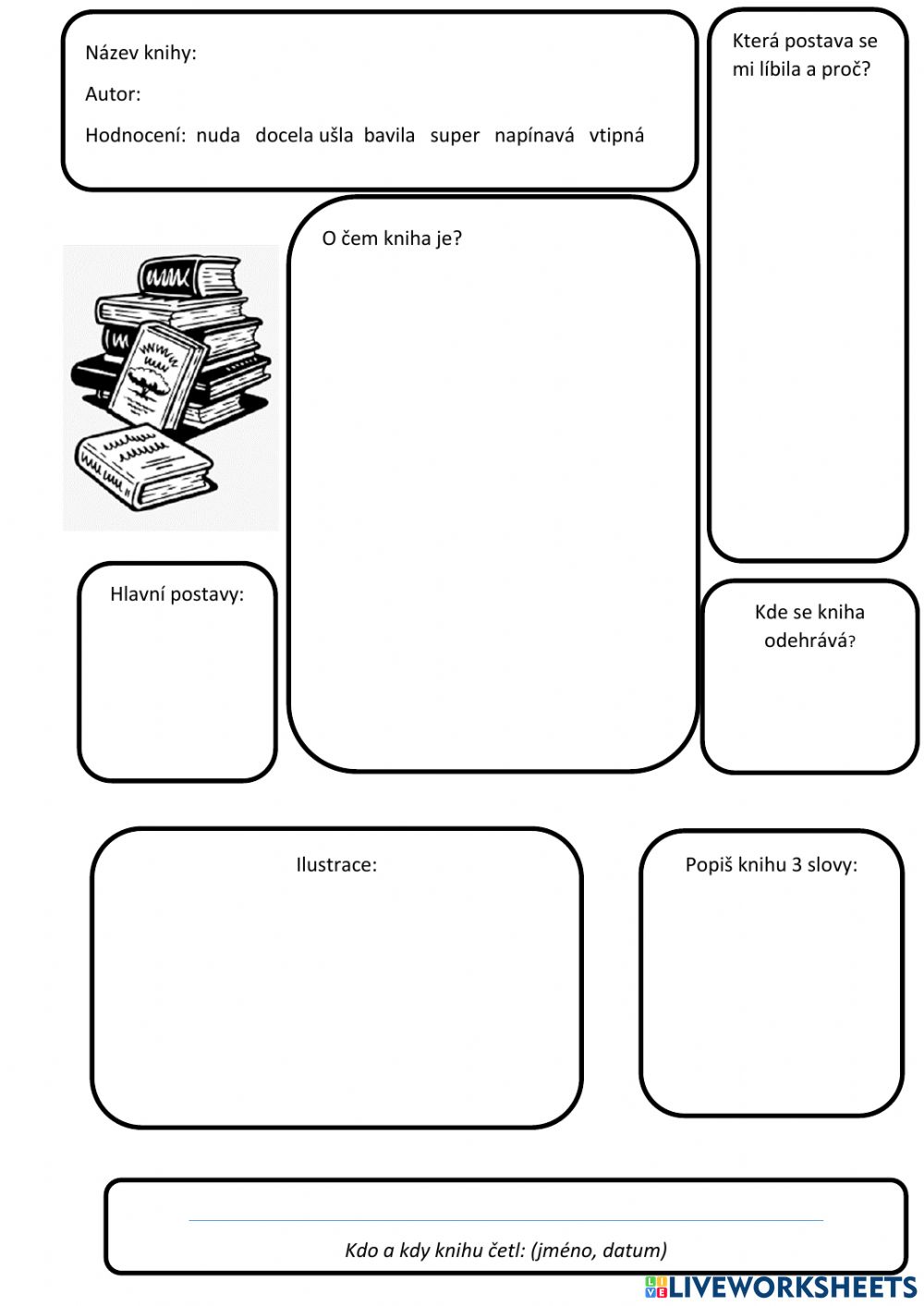 